SUNSCREENS RECOMMENDATIONS FOR SKIN OF COLOR: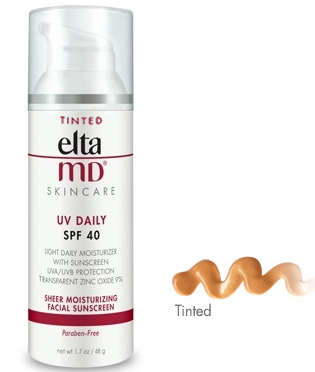 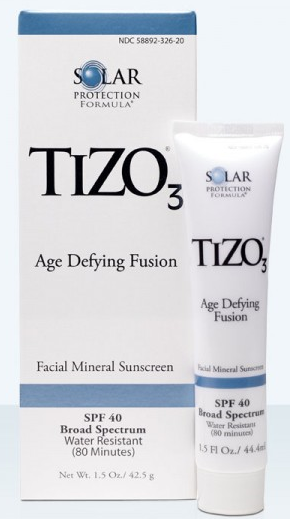 